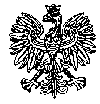 KOMENDA WOJEWÓDZKA POLICJIz siedzibą w RadomiuSekcja Zamówień Publicznych	ul. 11 Listopada 37/59,   26-600 Radomtel. 47 701 31 03		tel. 47 701 20 07 Radom, dnia 16.12.2022 r.ZP – 3270/22						Egz. poj.RTJ. 99/22WYKONAWCYInformacja o wyborze najkorzystniejszej ofertypostępowania o udzielenie zamówienia publicznego ogłoszonego na dostawy w trybie podstawowym, na podstawie art. 275 pkt 1 ustawy Pzp w przedmiocie zamówienia: Dostawa, instalacja i uruchomienie jednego zestawu  akcesoryjnego z podręcznym analizatorem Ramanowskim wraz z oprzyrządowaniem i komponentami oraz przeprowadzenie szkolenia zakresu obsługi dostarczonego sprzętu Nr sprawy 80/22Zamawiający – Komenda Wojewódzka Policji z siedzibą w Radomiu, działając na podstawie art. 253 ust. 1 pkt. 1 oraz ust. 2 ustawy z dnia 11 września 2019 r. Prawo zamówień publicznych (Dz. U. z 2022 r., poz. 1710 z późn. zm.) informuje, o dokonaniu wyboru najkorzystniejszej oferty w przedmiotowym postępowaniu: Oferta nr 1 Wykonawcy: Metrohm Polska Sp. z o.o., Opacz – Kolonia, ul. Centralna 27, 05-800 MichałowiceI kryterium – cena – 60,00 pkt – 499.381,23 zł II kryterium – okres udzielanej gwarancji dla oferowanego spektometru (bez zestawu komputerowego i drukarki) – 0,00 pkt – 36 miesięcyIII kryterium – termin realizacji przedmiotu umowy – 20,00 pkt – 1 dzieńz punktacją łączną wynoszącą: 80,00 pkt. UZASADNIENIE WYBORU OFERTY:W postępowaniu złożono 1 (jedną) ważną ofertę. Oferta nr 1 złożona przez wykonawcę Metrohm Polska Sp. z o.o., Opacz – Kolonia, ul. Centralna 27, 05-800 Michałowice to najkorzystniejsza oferta, która przedstawia najkorzystniejszy stosunek jakości tj. okresu udzielanej gwarancji dla oferowanego spektometru (bez zestawu komputerowego i drukarki) oraz terminu realizacji przedmiotu umowy do ceny.Cena najkorzystniejszej oferty mieści się w kwocie, którą zamawiający zamierza przeznaczyć na sfinansowanie zamówienia, Zamawiający dokonuje wyboru jako najkorzystniejszą ofertę oznaczoną nr 1. WYKAZ  ZŁOŻONYCH  I  OTWARTYCH  OFERTZamawiający przed otwarciem ofert udostępnił na stronie internetowej prowadzonego postępowania: https://platformazakupowa.pl/pn/kwp_radom informację o kwocie, jaką zamierza przeznaczyć na sfinansowanie zamówienia.Zamawiający na realizację przedmiotu zamówienia przeznaczył kwotę brutto 499.381,23 zł W wyznaczonym przez Zamawiającego terminie tj. do dnia 15.12.2022r., do godziny 08:00 – wpłynęła 1 oferta w przedmiotowym postępowaniu prowadzonym za pośrednictwem platformazakupowa.pl pod adresem: https://platformazakupowa.pl/pn/kwp_radom (ID 701985)WYLICZENIE I PRZYZNANIE OFERTOM PUNKTACJIOferty zostały ocenione przez Zamawiającego w oparciu o następujące kryteria i ich znaczenie:Kryterium I - cena - waga 60%  (maksymalna liczba punktów możliwych do uzyskania w kryterium "cena" - 60 punktów)Kryterium II - okres udzielanej gwarancji dla oferowanego spektometru (bez zestawu komputerowego i drukarki) - waga - 20 % (maksymalna liczba punktów możliwych do uzyskania w kryterium "gwarancja" - 20 punktów) Zamawiający wymagał aby okres udzielanej gwarancji nie był krótszy niż trzydzieści sześć miesięcy i może być wydłużany przez Wykonawców tylko co 12 miesięcy tj. 36 miesięcy, 48 miesięcy, 60 miesięcy itd.(36 miesięcy - 0 pkt. , 48 miesięcy - 10 pkt. 60 miesięcy i więcej - 20 pkt.)Kryterium III - termin realizacji przedmiotu umowy - waga - 20% (maksymalna liczba punktów możliwych do uzyskania w kryterium "termin" - 20 punktów) Termin realizacji przedmiotu umowy( 2 dni - 0 pkt, 1 dzień – 20 pkt.)Maksymalny termin wynosi 2 dni kalendarzowe.Zamawiający udzieli zamówienia temu Wykonawcy, który po przeliczeniu wszystkich kryteriów uzyska największą ilość punktów.Łączna ilość punktów =  C + G + Tgdzie:C - punktacja za oferowaną cenęG - punktacja za okres udzielanej gwarancjiT - punktacja za termin realizacji przedmiotu umowyZa ofertę najkorzystniejszą uznana zostanie oferta, spośród złożonych, ważnych i niepodlegających odrzuceniu ofert, która uzyska największą ilość punktów. Obliczenia dokonane były z dokładnością do dwóch miejsc po przecinku.Do porównania Zamawiający przyjął łączną cenę brutto za wykonanie przedmiotu zamówienia, okres gwarancji oraz termin realizacji przedmiotu umowy podane przez Wykonawców w formularzu ofertowym.PRZYZNANA PUNKTACJA WAŻNYM  OFERTOMZ poważaniemKierownikSekcji Zamówień PublicznychKWP zs. w Radomiu/-/ Justyna KowalskaEgz. poj.Opracował: Monika JędrysInformację o wyborze najkorzystniejszej oferty przekazano Wykonawcom za pośrednictwem platformy zakupowej Open Nexus w dniu 16.12.2022 r. oraz udostępniono na stronie internetowej prowadzonego postępowania pod adresem: https://platformazakupowa.pl/pn/kwp_radom w dniu 16.12.2022 r.Numer ofertyNazwa albo imię i nazwisko oraz siedziba lub miejsce prowadzonej działalności gospodarczej albo miejsce zamieszkania wykonawców, których oferty zostały otwarteCeny zawarte w ofertach   
(brutto w zł.)1Metrohm Polska Sp. z o.o.Opacz – Kolonia, ul. Centralna 2705-800 MichałowiceNIP: 5213542992499 381,23Środki zamawiającego przeznaczone na sfinansowanie zamówienia (brutto w zł.)Numer ofertyI kryterium - cena oferty „C”(brutto w zł)Liczba punktów za: I kryterium Cena II kryterium – okres udzielanej gwarancji dla oferowanego spektometru (bez zestawu komputerowego i drukarki)„G”Liczba punktów za: II kryterium okres udzielanej gwarancji dla oferowanego spektometru (bez zestawu komputerowego i drukarki)III kryterium – termin realizacji przedmiotu umowy „T” (w dniach) Liczba punktów za: III kryterium termin realizacji przedmiotu umowyRazem przyznana punktacjaC + G + T499.381,231499.381,2360,00360,00120,0080,00